Grade 2 Writing Choice Board*Choose 1 writing activity each day to complete.  Once you’ve completed your writing piece,edit your work using the Writing Checklist. When we return to school, I will be looking to see what activities you chose.  Also, don’t forget to read one of your Good Fit Books! Snowman At Night Watch this read aloud: https://www.youtube.com/ watch?v=Fh94l1qovF8Finish The SentenceIf I were a snowman at night…(Don’t forget to add some details. Where would you go? What would you do?) 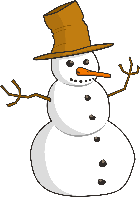 What would you rather? Would you rather build a snowman or make a snow angel? Why? 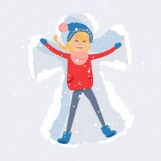 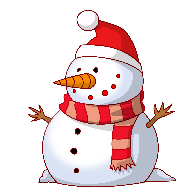 Reading ResponseRead the story, then answer the comprehension questions. Please answer questions in sentence form. Ex. Riley could not have a Christmas or birthday party. 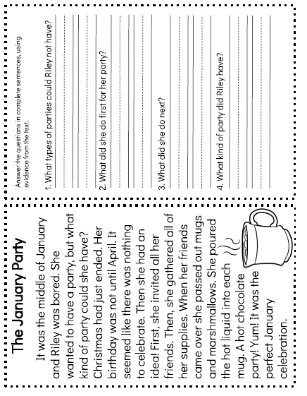 * Included in     learning pack!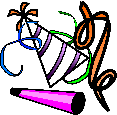 Snowball Fight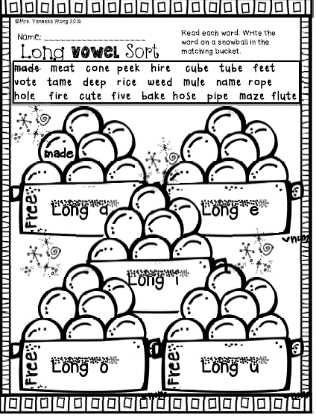 * Included in learning pack!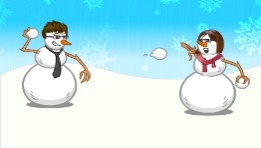 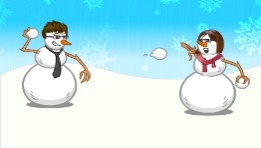 Sneezy’s FriendsWatch this read aloud:https://www.youtube.com/ watch?v=iUsHnKSyDH0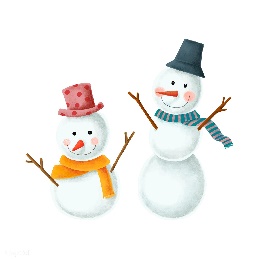 Then, write about a time that you’ve helped a friend out.Do You Want To Build A Snowman?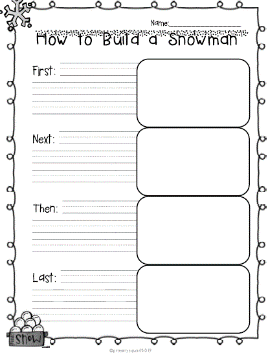 * Included in     learning pack!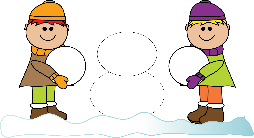 